INTERNSHIP REPORT ON PTCLPakistan Telecommunication Company LimitedPREPARED BYADEEL KHALID(EE-083047)B.E ELECTRONICS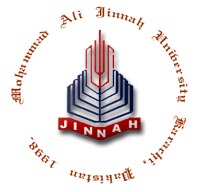 DEPARTMENT OF ELECTRONIC ENGINEERINGMOHAMMAD ALI JINNAH UNIVERSITY ISLAMABADTable of ContentPrefaceOverview of organization 4-6IntroductionBrief historyCurrent situationMain officesTechnical & operational networkBrief on my internship report -----6-28 OFS department----- 7-17IntroductionAdvantages and disadvantagesPDHSDHDWDMSelf Healing networkNMS OPERATIONSLocal Networks and long-haul Networks NE(Network Element) - OSN(Optical Switching Node) 3500SDH Boards of the OSNConfiguration of OSNOFC department --------18-24IntroductionStructureAdvantages and disadvantagesTypes of optical fiber cableOptical fiber cable constructionOptical fiber color schemeCable preparation for jointFiber splicingTypes of splicingWireless local loop department-----25-28DefinitionAdvantages of WLLDuplexing methodCoverage radius of BTSEquipment to be available at sitesCommon technical termsWLL system technologies NGN department -------28IntroductionNGN fundamental aspectsPREFACEThis report is the practical part of the most vital practice of my B.E electronics program. The sole objective is to familiarize with the practical manipulation of the organization. This report has been written to know how big organizations like PTCL manage their technical operations.In the report there is the general introduction about the company and then different terms have been explained. OVERVIEW OF ORGANIZATIONPAKISTAN TELECOMMUNICATION COMPANY LIMITED (PTCL)Established on January 1, 1996Head Office: - Pakistan Telecommunication Company LimitedG-8/4, IslamabadINTRODUCTIONIn Pakistan there has been a phenomenal growth, especially in the cellular mobileCommunication and in the internet. So far PTCL is the sole land line service provider of Pakistan. PTCL is the giant of Pakistan telecommunication industry and enjoying the monopoly. This part of the report contains a brief introduction of PTCL. This introduction is divided into two parts, history and current situation.Historical Background1947---------Posts & Telegraph Dept. established1962---------Pakistan Telegraph & Telephone Deptt.1990-91-----Pakistan Telecom Corporation1995-------- About 5 % of PTC assets transferred to PTA, FAB & NTC.1996---------PTCL Formed listed on all Stock Exchanges of Pakistan1998---------Mobile & Internet subsidiaries established2000---------Telecom Policy Finalized2003---------Telecom Deregulation Policy Announced2005---------26 % Shares by Etisalat UAE through open biddingCURRENT SITUATION OF ORGANIZATIONIn this part focus will be on the:Structure of organizationTechnical & operational Net workStructure of organizationAn Organizational Structure clarify the roles of personnel of an Organization and to determine who has to do what task, which is responsible for what, objectives to be achieved, who is to report to whom and to remove the obstacles for performance caused by confusion and uncertainty of job assignment as well as to make easy decision- making and communication networks reflecting and supporting organization objectives.The head of Pakistan Telecommunication Company Limited is called “President”. Then come the SEVPs (Senior Executive Vice Presidents), i.e. SEVP (Finance), SEVP (Operations), SEVP (Technical), and SEVP (Human Resource Management), SEVP (Marketing & Business Development). Then there is a chain of Executive Vice Presidents (EVPs) like EVP (Finance Central), EVP (Marketing), EVP (HR Central),EVP (Accounts), EVP (Operation), EVP (Information Technology, Training & Research), and EVP (Revenue). All these are appointed at Pakistan Telecommunication Company, Headquarters at G-8/4, Islamabad. Apart from these EVP, there are also EVP (Operation), EVP (HR) etc who are heading the other regions of PTCL in major cities country wide. Then there are Chief Engineers and General Managers at H/Qs whoreports to their relevant EVP. Then there are Senior Managers, Deputy Directors, Assistant Directors, Account Officers, Assistant Account Officers, Financial Analysts, Marketing Managers, Computer Programmers, and IT Specialists etc.There are also Regional Heads (General Managers) to head PTCL Regions then comes the Senior Managers (Operations), Senior Engineers (Operations), Engineers to look after the telecom system of Regions. There are also Senior Managers Finance, Account Officers and Accountants to Handle Regional account and billing matters. Manager HR & his staff are responsible to take care of Personnel affairs at Regional Level.In non-gazette staff there are Engineering Supervisors Operations /Switching /Power plant /Optical Fiber system/M.W Media, Account Assistants, Stenographers, Assistants, Key Punch Operators, Telecom Technicians, Upper Division Clerks, Lower Division Clerks, Line Men, Wire Men, Drivers, Exchange Cleaners, Naib Qasids and Peons etc.All the staff is recruited by the HR Department headed by SEVP HR. The HR experts are responsible for hiring & to further streamline its recruitment process.Main offices:The Head Office of Pakistan Telecommunication Company Limited is situated in Sector G-8/4, Islamabad, which is headed by the “President”. Besides, it has Regional Headquarters like: Islamabad Telecom Region, Rawalpindi Telecom Region, Hazara Telecom Region Abottabad, Northern Telecom Region-I Peshawar, Lahore Telecom Region (South), Lahore Telecom Region (North), Multan Telecom Region, Faisalabad Telecom Region Southern Telecom Region-I Hyderabad Southern Telecom Region-II Karachi Southern Telecom Region-V Sukkur Western Telecom Region Quetta. Switching network Central region Lahore.Apart from these, PTCL has an Optical Fiber Construction Region Lahore and Optic Fiber System Islamabad, each headed by a General Manager to install, operate and look after optic fiber systems/cables.Technical & Operational Net WorkPakistan telecommunication Corporation under the Act 1996, Pakistan Telecommunication Authority (PTA) issued a license to Pakistan Telecommunication Company Limited for the provision of telecom services within Pakistan to private sector and the general public as the Federal Government may determine and during the exclusivity period of the Pakistan Telecommunication Company Limited (PTCL) specified in above-mentioned Act. PTCL has 25 years license to provide telecom services in Pakistan with Stake in the Company with about 62% fairness. PTCL has largest network and huge infrastructure for it’s more than 4,405,161users as on (Mar, 2008).Switching TechnologyThere are different kinds of switching technologies currently operational in PTCL Network. Alcatel Siemens NEC Ericson Huawei J.S telecom ZTE MPLS TechnologyWith these different switching technologies PTCL is running its huge network and providing different communication facilities to its customers.BRIEF ON MY INTERNSHIP WORKDuring my internship at PTCL I worked in fallowing department of PTCL OFS department OFC department NGN department Wireless departmentNow we move department wise and give brief introduction of each department, and I will explain the work flow of these departments.OFS (Optical Fiber System) Introduction to:General Communication systemOptical Fiber communication systemSDH (Synchronous Digital Hierarchy)General Communication System: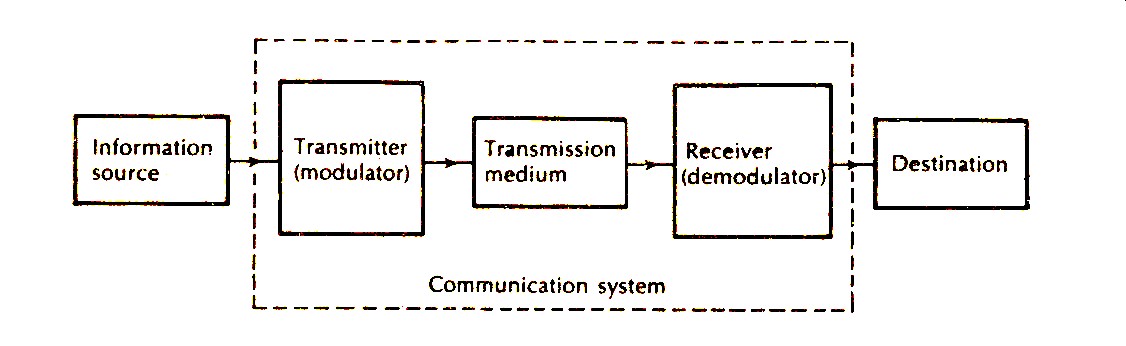 Optical Communication System: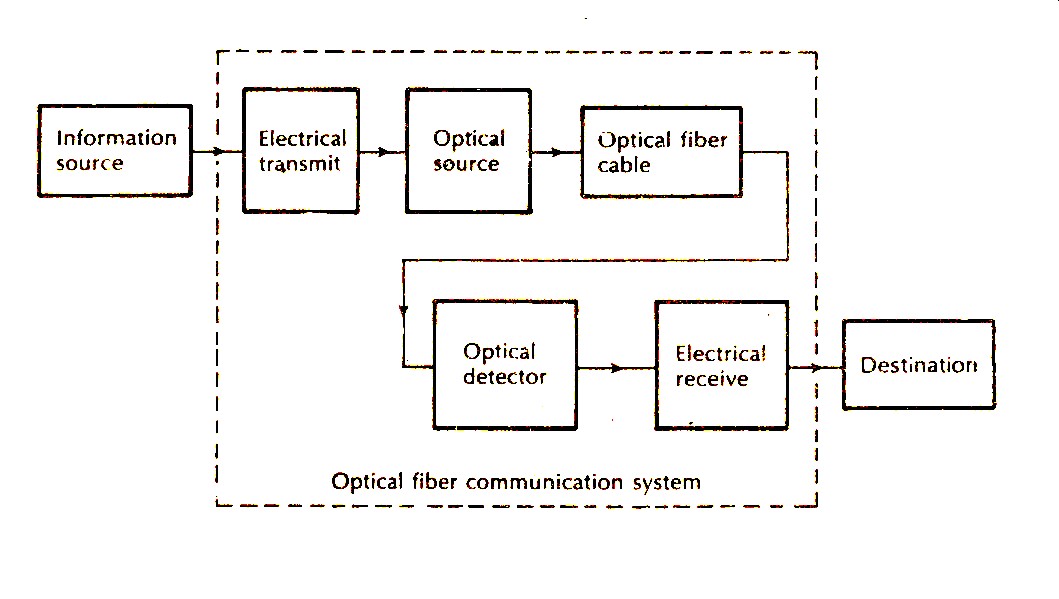 Optical Fiber:Advantages of Optical Communication System:Large BandwidthSmall Physical SizeLight WeightElectrical Isolation / Non ConductorImmunity to InterferenceImmunity to Cross Talk Signal SecurityLow Transmission LossFlexibilityLow Cost /bit(Installation , Maintenance and Bandwidth)  High-Quality Transmission Environmental StabilityDisadvantages of Optical Fiber Communication:Expensive to install Dangerous for eyesMore fragile than wire and are difficult to splitOptical Fiber System:PDH (Plesiochronous Digital Hierarchy)SDH (Synchronous Digital Hierarchy)DWDM (Dense Wave Division Multiplexing)PDH (Plesiochronous Digital Hierarchy)Plesiochronous Digital Hierarchy (PDH) is a technology used in telecommunications networks to transport large quantities of data over digital transport equipment such as fiber optic and microwave radio systems. PDH is typically being replaced by Synchronous Digital Hierarchy (SDH) or Synchronous optical networking (SONET) equipment in most telecommunications networks.Limitation of PDHImpossible to interconnect three mismatched PDH standardsNo worldwide optical interface standardWeek Monitoring due to insufficient capacity for network managementNo direct removal of lower order signalLower data rates for current and future demandsSDH (Synchronous Digital Hierarchy)SDH is a hierarchical set of digital transport structures, the same for the transport of properly modified payloads over physical transmission networks. It is an integrated transmission network managed by a powerful network management system.Synchronous optical networking (SONET) and synchronous digital hierarchy (SDH) are standardized multiplexing protocols that transfer multiple digital bit streams over optical fiber using lasers or light-emitting diodes (LEDs). SDH bit ratesSTM-1: 155.52 MbpsSTM-4: 622.08 MbpsSTM-16: 2.488.32 Gbps STM-64: 9.95 Gbps STM-256: 40 Gbps MappingA process used when tributaries are modified into Virtual Containers (VCs) by adding justification bits and Path Overhead (POH) information. Its real meaning is to make the various tributary signals synchronized with related virtual containers so that VC can be an independent entity in the transmission, multiplexing and cross connection.Alignment This process takes place when a pointer is included in a Tributary Unit (TU) or an Administrative Unit (AU), to allow the first byte of the Virtual Container to be located.By setting the pointer, it can provide a flexible and dynamic method for alignment of VC in the unit (TU or AU-4) frame.Multiplexing This process is used when multiple lower-order path layer signals are adapted into a higher-order path signal, or when the higher-order path signals are adapted into a Multiplex Section.This type of multiplexing comes under synchronous multiplexing category StuffingWhen tributary signals are multiplexed & aligned, some spare capacity is required in SDH frames to provide space for various tributary rates This space capacity is filled with "fixed stuffing" bits that carry no information, but are required to fill up the particular frame.Advantages of SDHMore CapacityEasy to connect different systems Simple and direct adding or dropping of electrical signals Network Management System (NMS)Flexible and self-healing networks (protection) All current PDH signals can be transmitted within the SDH except 8 Mb/s (E2) which has no container.A reduction in the amount of equipment & an increase in network reliability.Compatible….PDH, ATM, DQDBDisadvantages of SDHLower Bandwidth utilizationComplicated SDH equipments due to variety of management traffic types and optionsSoftware based which is vulnerable to computer viruses, software bugs, configuration problems, etc.Direct add/drop needs pointer, which make it complex and introduce jitterCan’t carry E2 due to un-availability of container Difference from PDHSynchronous networking differs from Plesiochronous Digital Hierarchy (PDH) in that the exact rates that are used to transport the data on SONET/SDH are tightly synchronized across the entire network, using atomic clocks. This synchronization system allows entire inter-country networks to operate synchronously, greatly reducing the amount of buffering required between elements in the network.DWDM (Dense Wave Division Multiplexing)An optical technology used to increase capacity over existing fiber cables. It transmits multiple signals simultaneously at different wavelengths on the same fiber. That is one fiber is transformed into multiple virtual fibers.Different signals with specific wavelengths are multiplexed into a fiber for transmission.Advantages of DWDMTransparent transmissionLong haul transmissionHigh capacityUse existing optical fibersHigh performance-to-cost ratioReliabilityEasy up-gradationSelf-Healing NetworkIt is a network which can automatically resume its loaded services within a very short time in case of fault. Its terminal users do not notice any service interruption.Basic PrincipleThe basic principle of self-healing network is when the working route fails or experience problems, services will be switched to the protecting route automatically within a very short time (<50ms).Redundancy routes are essential for self-healing networks. Introduction to:NMS OPERATIONSLocal Networks and long-haul Networks NE(Network Element) - OSN(Optical Switching Node) 3500SDH Boards of the OSNConfiguration of OSNNMS OPERATIONSCable loss monitoringNetwork expansion i.e. adding new Network ElementsConfiguring new services such as Ether Net, E1/T1 (2/1.5 MbPS), E3/T3 (34/45 MbPS), E4/STM-1 (140/155 MbPS) Optical/Electrical, STM4 (622 MbPS) etc.Back up files of the whole network and services are maintained for emergenciesFault location and management of remote sites where trained staff is not availableCentralized Software up gradation (version change) of whole network.All major, minor and critical alarms of the network  and abnormal events are monitored round the clock and analyzedPerformance events of SDH systems i.e. Regenerator Section Background Block Error (RSBBE), Multiplex Section Background Block Error (MSBBE), Administrator Unit pointer Justification Count High (AUPJCH) etc are monitored and informed accordinglyServices modifications i.e. cross connections are made as per plans issued by the H/Q’s/ Regional office as per requirementLocal Networks and long-haul Networks:OSN3500: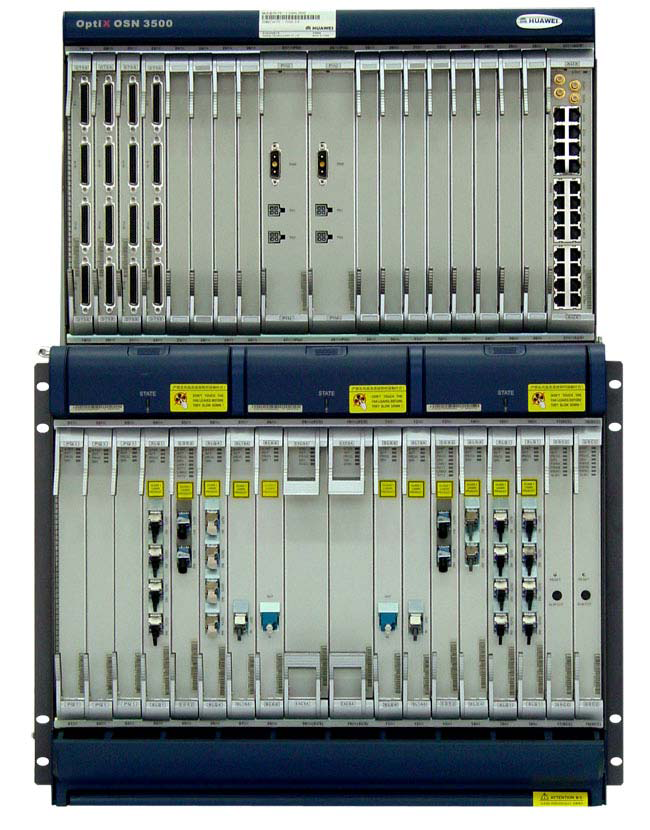 Optical Switching Node has following features:Service level agreement (SLA)Topology automatic discovery functionAutomatic end-to-end service configurationSupport mesh networking and protectionTraffic engineeringSupports RPRSlot Access CapacityAccess Capacity: 35G Config 1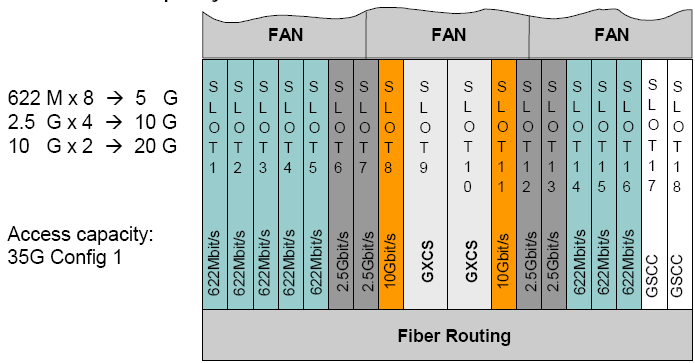 Access Capacity: 58.75G Config 2 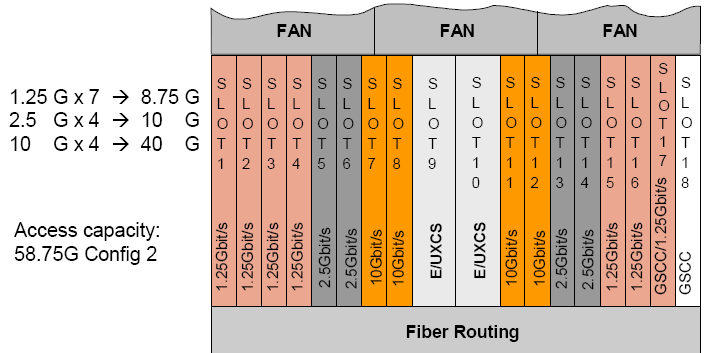 Access Capacity: 155G Config 3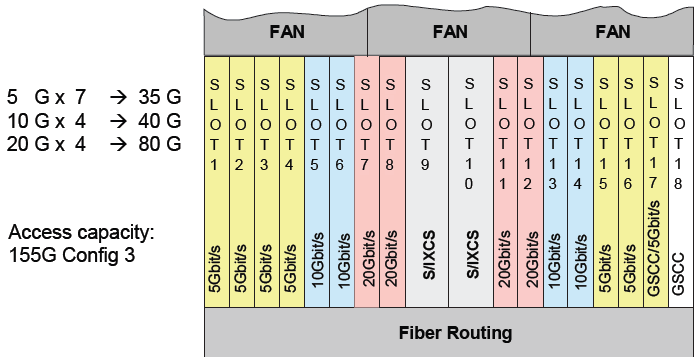 SDH Boards of the OSN3500Local NetworkOSN – [1896-RWP]19      20       21       22      23      24        25      26     27        28     29        30      31      32      33       34       35       36     3701       02      03      04      05       06       07     08      09        10       11      12      13      14      15      16        17     18   Boards: 
PQ1 (tributary card): PQ1 is the 63xE1 interface board. It processes 63xE1 signals.N1SLQ1 (line card): It is 4xSTM-1 optical interface board. It receives/transmits four channels of STM-1 optical signal.N1SL4: it is the 1xstm-4 optical interface board. It receives/transmits one channel of STM-4 optical signal.DCU: Dispersion compensate unit. The DCU board can compensate the optical signal dispersion accumulated during fiber transmission in the 10Gbits/s system and the optical signal is restored. It can work with the optical amplifier board for long haul optical transmission.N2SL16: it is the STM-16 optical interface board. It receives/transmits one channel of STM-16 optical signal.GXCSA: 40G/5G XCS board.N2EGS (Ethernet card): 2-port gigabit Ethernet switching processing board.SSC: it is the system control and communication board. It functions main control, communication and system power monitoring. D12S: 32 channels 120ohm. Electrical interface switching Commutator.PII: Power Interface Unit board. Perform power access, lightening protection and filtering functions.Long-Haul NetworkWDM-OTMRawalpindi-1063-IBAII 1-1 to Mandra	01	02     03       04       05         06       07       08         09       10     11        12OBU: The EDFA optical module of the OBU board only has an optical booster amplifier (BA) that works in the same way as OAU.LWFS: STM-64 Transmit-receive line wavelength conversion unit with FEC function (super WDM)LWF: the LWF board accesses STM-64 signal and transmits it with FEC (forward error connection) code and vice versa. The implementation of FEC improves the signal quality and extends the transmission distanceFIU: Fiber interface unit is located in the front of the supervisory channel board and behind the amplifier unit is WDM system. It conveys C and L bands and supervisory channels and then transmits over single strand of fiber.SC2: It processes two supervisory channels and receive/transmits the optical signals from both directions.SCC: System control and communication board (SCC) is the control centre of network element. It accomplishes all the management functions is responsible for communication between the equipment and network management system. It implements the order wise overhead process as well.LBFS: transmit-receive line wavelength conversion unit for 10GE (LAN/WAN) with AFEC, super WDM.QAU: Generally applied to erbium doped fiber amplifier (EDFA) in the WDM system. Amplifier optical signals in the fibers and compensate signals attenuation caused by optical components and fiber.Rawalpindi-1064-IBAII 1-2 to Mandra01       02     03       04       05         06        07       08        09       10        11     12         13M40: it is 40 channels multiplexing unitLBFS: Transmit-receive line wavelength conversion unit for 10GE (LAN/WAN) with AFEC, super WDM.ETMX: Enhanced quadruple 2.5G transparent multiplex unit. DCP: Double Channel protects.LWC1: STM-16 wavelength conversion board support (G.709)D40: it is 40 channels optical demultiplexer unit.OPTICAL FIBER CABLEOptical Fiber – IntroductionAn optical fiber is a dielectric wave guide that operates at optical frequencies (near & far infrared)It is normally cylindrical in shapeIt confines electromagnetic energy in the form of light within its surfaces and guides it in a direction parallel to its axis.Optical Fiber is made up of silicon dioxide Ge (Germanium) F (Fluorine) and B (Boron) are added to produce two similar materials having a slightly different indices of refraction for core and claddingSilicon (sio2) used in Glass FiberPlastic Fiber: Plastic used (core glass) or ( cladd Plastic)Floured Fiber: Improved type of glass fiber (Core and cladd are same MaterialOptical Fiber – Structure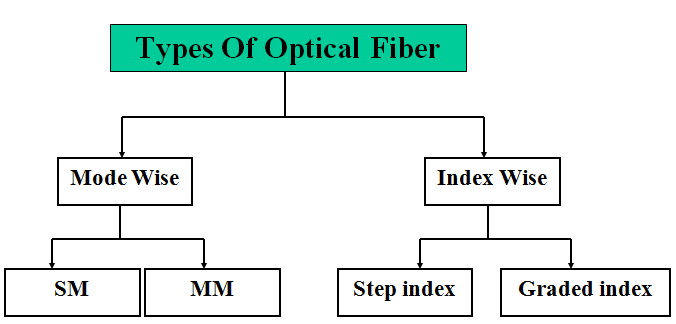 Optical Fiber – Construction1- Core (5 to 10 micro meter dia)     2- Cladding (125 micro meter dia)3- Jacket (250 micro meter dia) MM Optical Fiber – Construction1- Core (50 to 60 micro meter dia)  2- Cladding (125 micro meter dia)3- Jacket (250 micro meter dia)Optical Fiber Cable – ApplicationsPublic and Private Telecommunication LinesComputer network (LAN , WAN )Television distribution network (CATV)Military network (SCO)Control , remote control and Signalizing networkVideo supervision linesOptical Fiber Cable – Advantages1- Non Conductivity No grounding is necessary because of metal free cable2-Large Wide BandwidthSuitable for high speed. Wide-band, large-capacity telecommunication lines3-Low Loss:Because of low loss, few or no amplifiers are necessary.4-very Light Weight: The smallest cables can be designed and manufactured, therefore reduce pulling strength and reduce Laying cost.5-Economics:The most economical solution for the simultaneous transmission of servile multi channel users.6-No cross TalkBeing non-inductive there is no induction of signal into/from other circuits so that possibility of cross talk is virtually eliminated.7-Many channel Capacity8-Easy installation 9-Small size  Optical Fiber Cable – Disadvantages1-CostAlthough availability of raw material is guaranteed, the manufacture of Optical Fiber extremely difficult and involves complete set up for heat and chemical treatment of sio2 to reach the desired purity required to producing Optical Fiber.2-Remote Power FeedingPower of operation of regenerators cannot be transmitted on Optical Fibre (Dielectric nature).Additional arrangements are to be made for this purpose e.g use of stand by batteries, solar power panels etc.3-Non-Linear characteristics of Optical convertersThe electrical and optical characteristics of optical converters are non-linear, which results in extra noise, loss of power, coupling efficiency of optical sources, conversion efficiency of optical devices etc.4-Hazards with lasersThese radiations are extremely dangerous. Their exposure to eyes or skin can cause irreparable damage. Necessity of safety precautions must be taken working with the optical fiber system.Types of Optical Fiber Cable1-	Indoor Cable2-	Rack cable (flexible, often single fiber, patch cords, and pig-tails)3-	Direct buried cable4-	Duct cable (Loose fibers in tube & Slotted core)5-	Aerial cable (Self-supporting wire)6-	Submarine cable7-	Ribbon fiber cableO.F cable is available in three forms:	1.        Slotted core cable 	2.        Loose tube cable	3.        Loose tube slotted core cable  Optical fiber cable used in Pakistan	1. 	Olex cable		(18 fiber slotted core number of slot 6) 	2. 	Fujikura cable		(18 fiber slotted core number slot 10)	3.	 Siemens cable 	(12 fiber loose tubes)	4. 	LT Engineering cable (18, 12, 6 fiber loose tube and Loose tube with slotted core) Optical Fiber Cable – ConstructionDirect buried O.F cable				optical fiber construction 	Direct buried O.F cable (OLEX)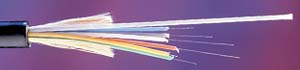 Submarine Optical Fiber Cable – ConstructionDuct buried O.F cable	Aerial Optical Fiber Cable Construction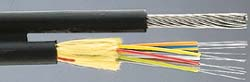 Optical Fiber Cable – Color SchemeOLEX O.F cableSlot No 1=    White-Blue-Orange-GreenSlot No 2=    White-Blue-Orange-GreenSlot No 3=    White-BlueSlot No 4=    White-Blue-Orange-GreenSlot No 5=    White-Blue-Orange-GreenSlot No 6=    EmptyFUJIKURA O.F cableSlot No 1 =    White-BlueSlot No 2 =    White-YellowSlot No 3 =    White-GreenSlot No 4 =    White-RedSlot No 5 =    White-VioletSlot No 6 =    White-BrownSlot No 7 =    Red-BlueSlot No 8=    Red-YellowSlot No 9 =    Red-GreenSlot No 10 =    Empty ERICSSON O.F cableSlot No 1=    White-Blue-Red-GreenSlot No 2=    White-Blue-Red-GreenSlot No 3=    White-Blue-Red-GreenSlot No 4=    White-Blue-Red-GreenSlot No 5=    White-Blue-Red-GreenSlot No 6=    White-Blue-Red-GreenLT O.F cableTube Color               =                Fiber Color Blue	Blue-OrangeOrange	Blue-OrangeWhite	Brown- OrangeWhite	Blue-Orange-Brown-GreenWhite	Blue-Orange-Brown-GreenWhite	Blue-Orange-Brown-GreenCable Preparation For Joint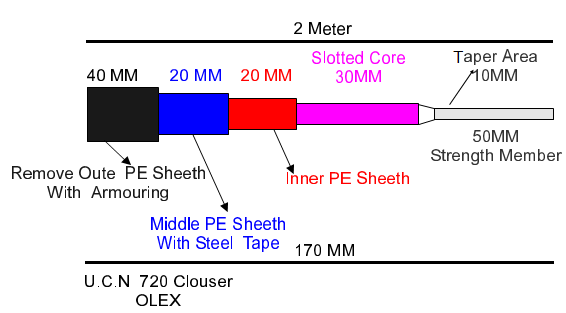 Fiber SplicingIntroductionPreparation of fiber for splicingMechanical splicingFusion splicingIntroduction to FSM 50SPractices (using FSM 50S)We Need to Splice forInstallation constraints , limitations, Adds, moves & changesRestorations and Acceptance testingTypes of SplicingThere are two main types of splicing:1-Fusion splicing		2-Mechanical splicingFusion SplicingFusion Splicing is permanent splicing. Loss of Fusion Splicing is 0.02 to 0.05Three main steps are involved in fusion splicing.Stripping: Remove the jacket with the help of stripper at the length of 4.5cm to 5cm or 45mm to 50mm.Cleaning: Clean the Fiber with the help of solvent (acetone) and gauze piece or tissue paper.Cleaving: Cleave the strip and clean Fiber with the help of cleaver at the angle of 90° and length after cleaving 20mm.Mechanical SplicingMechanical Splicing is temporary splicing. Loss of Mechanical Splicing is 0.2 to 0.5.Three main steps are involved in Mechanical splicing.1. Stripping:         45 to 50 mm	2.Cleaning with Acetone3. Cleaving: Cleave the strip and clean Fiber with the help of cleaver at the angle of 90° and length after cleaving 10mm.Strip, clean & cleaveAlign it in V-groove Apply index matching gelHold in position either by epoxy resin or by mechanical clipsFix the spliceDifferent Types of Mechanical Splice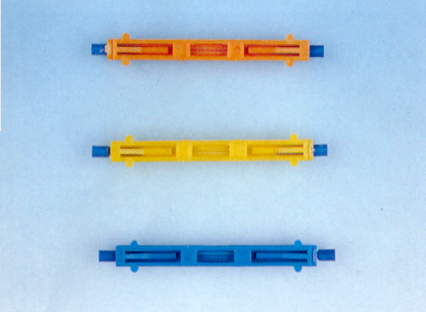 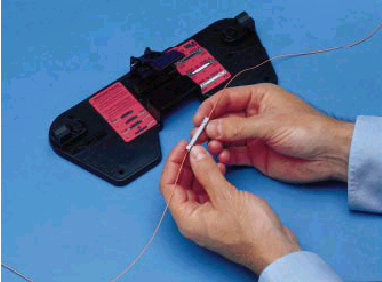 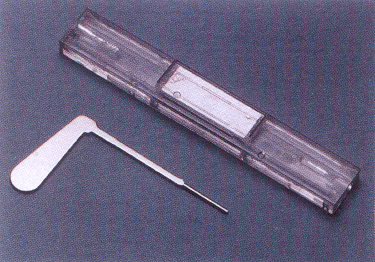 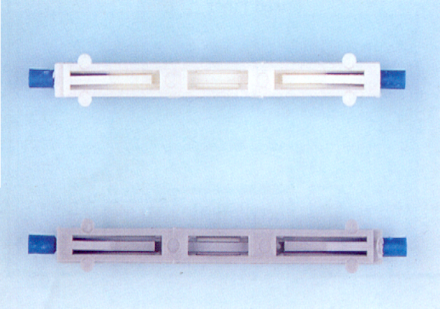 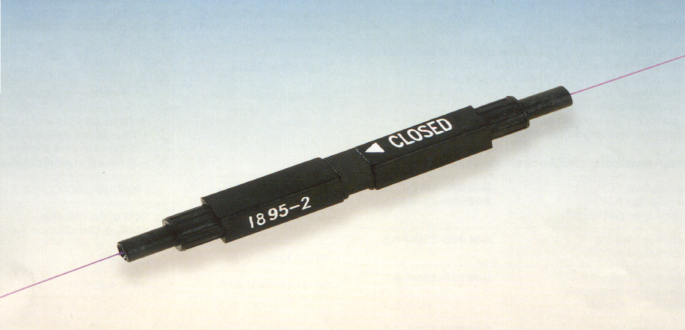 Mechanical vs. Fusion SplicingMechanical splice loss is 0.2 to 0.5 db.Fusion splice loss is from 0.02 to 0.05 db.Conclusion: Since Mechanical splice loss is ten times more than Fusion splice so Fusion splice is preferred.			Wireless Local LoopDefinition WLL is a system that connects the subscribers to the PSTN using radio system as a substitute for the copper for all or part of the connection between subscriber and switch.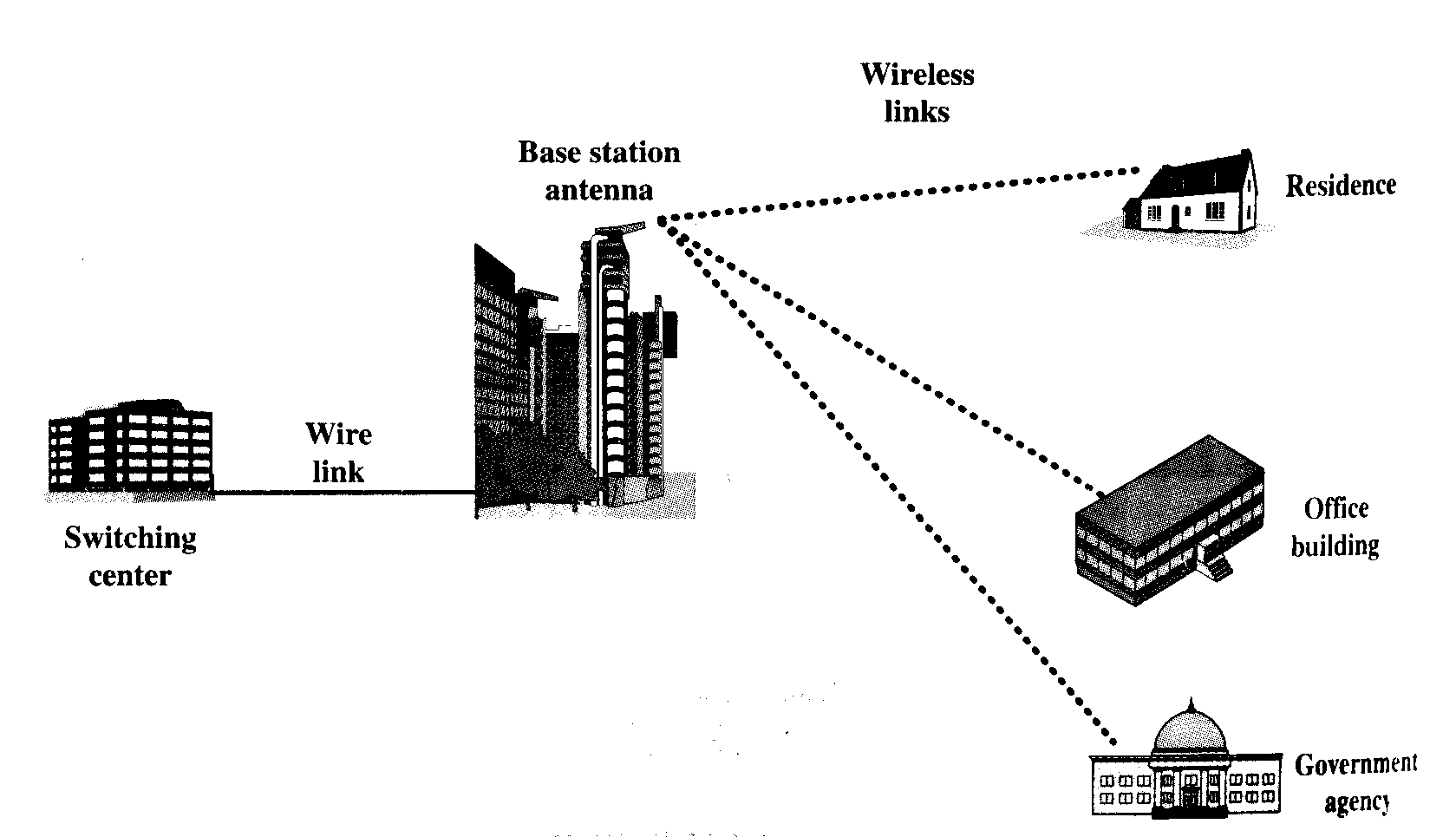 Advantages of WLLCost of installation and maintenance of WLL is lower than cable networkInstallation time is less in case of WLLSelective installation: Installation for those who require connection at a certain timeQuality of wireless technologies have improved to nearly equal the contemporary wired options which do face problems like longer distances in xDSL and lack of infrastructure, so WLL offers tough competitionCellular systems are too expensive with lesser signal quality than fixed broadband wireless which uses directional antennasRadio Frequency bands allocated by PTA:   (1)   1.9 GHz 	      (2)   450 MHzDuplexing methodFDD/TDDFrequency division duplex/Time division duplexCoverage Radius of BTS20 to 25 Km, extendable to double this value. Base station sensitivity is 125 dbmPower Supply:  To BTS, BSC and MSC is -48 V (-44 V - -56.4 V)Equipment to be available at sitesMSC: 		Mobile Switching centerBSC :		Base Station ControllerBTS : 		Base Transceiver StationHLR/AuC :	Home Location Register/Authentication CenterCDMA IS-95 StandardIntroduced in:			1993Access Method:			CDMAUplink band:			869 to 894 MHzDownlink band:			824 to 849 MHzForward rev. spacing:			45 MHzChannel Bandwidth:			1250 KHzNo. of duplex channels: 			20Max. power of mobile:			0.2 Watts	Users per channel:			35Modulation:			QPSKCarrier bit rate:			9.6 KbpsFrame size :			20 m sec           Error control coding:			Convolutional1/2Common Technical TermsBit, Symbol, Chip:A bit is the input data which contain informationA symbol is the output of the convolution, encoder, and the block interleavingA chip is the output of spreadingProcessing Gain:Processing gain is the ratio of chip rate to the bit rate. The processing gain in IS-95 system is 128, about 21dB.Forward direction:  Information path from base station to mobile stationReverse direction:  Information path from mobile station to base stationA CDMA Network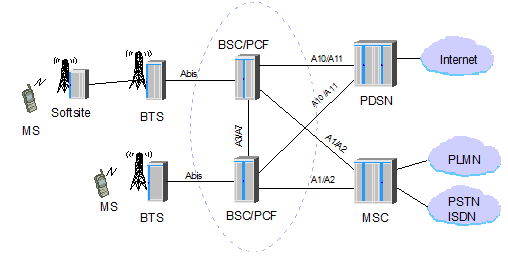 BTS: Base Transceiver Station 			MSC: Mobile Switching Center BSC: Base Station Controller 			PDSN: Packet Data Service Node PCF: Packet data Control Function 		MS: Mobile Station WLL SYSTEM TECHNOLOGIES1. Analog cellular2. Digital cellular3. Personal communications services / network (pcs/pcn)4. Digital cordless systems5. Proprietary implementationsAnalog CellularThese systems use conventional FM on either 25 or 30 kHz channels in 800 or 900MHz mobile bands. Most recently AMPS operate in 1800-2000MHz band.Best suited to serve low or medium density markets, with long range up to 70km, with fixed units having high gain antennas.Narrow band analog transmission results in low speed.Since the access method is FDMA, the subscriber unit cannot support more than one line per radio transceiver.Relatively low capacity in terms of number of channels. Digital CellularDigital cellular can support higher capacity and better functionality than analog cellular and wire line networks.Digital cellular systems are encrypted and provide high speech security with no impact on quality.Both DAMPS and GSM use TDMA and support multiple lines from a single subscriber unit.Some of these systems have general confusion over industry standards.GSM currently dominates mobile cellular industry, but there has been little activity in using GSM as a WLL platform.Personal Communications Services/ Network (PCS/PCN)PCS starts to operate in the 1800 MHz frequency band. PCS/PCN incorporates elements of digital cellular and cordless standards as well as newly developed RF protocols.Its purpose is to offer low-mobility wireless service using low-power antennas.Digital Cordless SystemsCT2 (Cordless telephone 2nd generation) and DECT (Digital Enhanced / European cordless telephone systems are its types.CT2 provides the user with a single 32kb/s duplex channel, but it has not been universally adopted.DECT is a picocellular wireless system for very dense subscriber environments where demand per km is highProprietary ImplementationsProprietary systems like broadband CDMA and fixed radio access are designed from vendors like Interdigital, Ionica and NORTEL. Equipment providers include corporate giants such as Motorola, Ericsson, Lucent, Siemens, NEC, Qualcomm and Hughes Network Systems as well as many other smaller companies.           Next Generation NetworkIntroduction:A next generation network is a packet based network that can be used for both telephony and data that support mobility. Initially, the term next generation network is used to refer to the transformation of the core network to IP. Sometime a NGN is referred to as all IP network.NGN are based on internet technologies including internet protocol and multi-protocol label switching (MPLS)Packet-based transferSeparation of control functions among bearer capabilities, call/session, and application/ serviceDecoupling of service provision from network, and provision of open interfacesSupport for a wide range of services, applications and mechanisms based on service building blocks (including real time/ streaming/ non-real time services and multi-media)Broadband capabilities with end-to-end QoS and transparencyInterworking with legacy networks via open interfacesGeneralized mobilityUnrestricted access by users to different service providersA variety of identification schemes which can be resolved to IP addresses for the purposes of routing in IP networksUnified service characteristics for the same service as perceived by the userConverged services between Fixed/MobileIndependence of service-related functions from underlying transport technologiesCompliant with all Regulatory requirements, for example concerning emergency communications and security/privacy, etc. STM-NLine Rate (Mb/s)E1 CapacityE3 CapacityE4 CapacityN=1155.526331N=4622.08252124N=162488.3210084816N=649953.28403219264N=25639813.1216128 768256D12SD12SD12SD12SD12SD12SPIUPIUD12SD12SD12SD12SAUXPQ1PQ1PQ1PQ1N1SLQ1N1SLQ4DCUN2SL16GXCSAGXCSAN2SL16N2EGS2PQ1PQ1SCCOBULWFSLWFFIUSC2SCCLWFLWFLBFSLBFSOAUM40LBFSETMXLBFSETMXSCCDCPETMXETMXLWC1D40